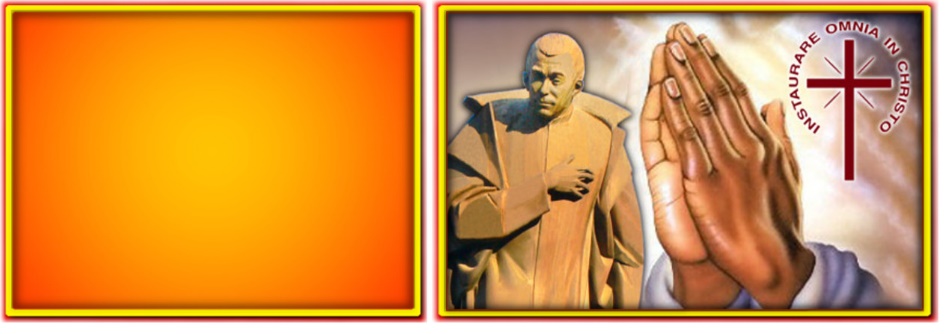 ITALIANOPer intercessione di San Luigi Orione, i membri dell’Istituto Secolare Orionino, in questo mese della loro Assemblea Generale, trovino in essa nuovi stimoli di fedeltà e generosità nella loro consacrazione secolare.ESPAÑOLPor intercesión de San Luis Orione, los miembros del Instituto Secular Orionista, en este mes que celebran su Asamblea General, encuentren en ella, nuevos estímulos de fidelidad y generosidad para su consagración secular.FRANÇAISPar l’intercession de saint Louis Orione, les membres de l’Institut Séculier Orioniste, en ce mois de leur Assemblée générale, trouvent à travers cela de nouvelles stimulations de fidélité et de générosité dans leur consécration séculière.POLSKIZa wstawiennictwem św. Alojzego Orione, niech członkowie Oriońskiego Instytutu Świeckich odnajdą na nowo w Assemblei Generalnej, co odbędzie się w tym miesiącu, zachętę do wierności i wielkoduszności względem swojej konsekracji.PORTUGUÊSPor intercessão de São Luís Orione, os membros do Instituto Secular Orionita, neste mês da sua Assembléia Geral, encontrem, através dela, novos estímulos de fidelidade e generosidade na sua consagração secular.ENGLISH Through the intercession of Saint Louis Orione, the members of the Orionine Secular Institute may find in their upcoming General Assembly strength for a renewed fidelity and generosity in their secular consecration.03-08 a Cerrillos (CIL): Esercizi spirituali annuali dei religiosi.03-08 a Roma (ISO): Assemblea generale dell’Istituto Secolare Orionino.04 a Roma (ITA): Incontro del Comitato Etico provinciale.07 a Velletri (ITA): Week end Vocazionale. 10-14 a Roma (DMI): Assemblea pré-capitolare della Delegazione.10 in video-conferenza (ITA): Incontro del Comitato per il 150° della morte di Don Orione. 11-12 a Roma (CUR): CONSIGLIO GENERALE.12 a Roma-Teologico (CUR): Rinnovo dei voti e istituzione ai Ministeri di alcuni chierici. 12-13 a Anatihazo (MAD): Assemblea pré-capitolare della Delegazione.12 a Brasilia (BRN): Prima professione religiosa di nove novizi e rinnovo dei voti dei giovani professi.12 a Barro Preto (BRS): Prima professione religiosa di sei novizi e rinnovo dei voti dei giovani professi.14-16 a Paternò (ITA): Week end Vocazionale. 14-16 a Zduńska Wola (POL): Incontro di Natale del MLO.17 a Roma (ITA): Incontro dei Formatori della Provincia. 20-22 a Roma (ITA): Convegno provinciale sulle Parrocchie orionine.21 a Milano (ITA): Presentazione alla Cattolica di Milano del libro di Don Aurelio FUSI “Don Orione e i Vescovi”.22-23 a Roma (CUR): Incontro Nazionale degli Ex Allievi.25-26 a Roma (CUR): CONSIGLIO GENERALE.25-28 a Soraga (ITA): Incontro dei giovani Preti e Fratelli.Religiosi: Sac. PIETROBON Bruno, Cile (+24/12/2021) Religiose: Suor Maria Alfredina, Argentina (+08/12/2021) Maria CAMMARATA (I.S.O.), Italia (+23/12/2021) Parenti (di cui la comunicazione è arrivata in Curia): Sig. Michael KEHOE (+02/12/2021), Fratello del Sac. Philip KEHOE (Inghilterra). Sig. Keith BEALE (+14/12/2021), Fratello del Sac. Stephen BEALE (Inghilterra).  Sig. José Zilton DE SOUSA (+14/12/2021), Papà del Sac. Cicero Tiago SOUSA (Brasile S.)  Sig.ra Giuseppina IEREARDI (+29/12/2021), sorella del Sac. Nicola IERARDI (Italia). Sig. SAVADOGO Roland (+29/12/2021), Fratello del Sac. Dieudonné SAVADOGO (Burkina Faso).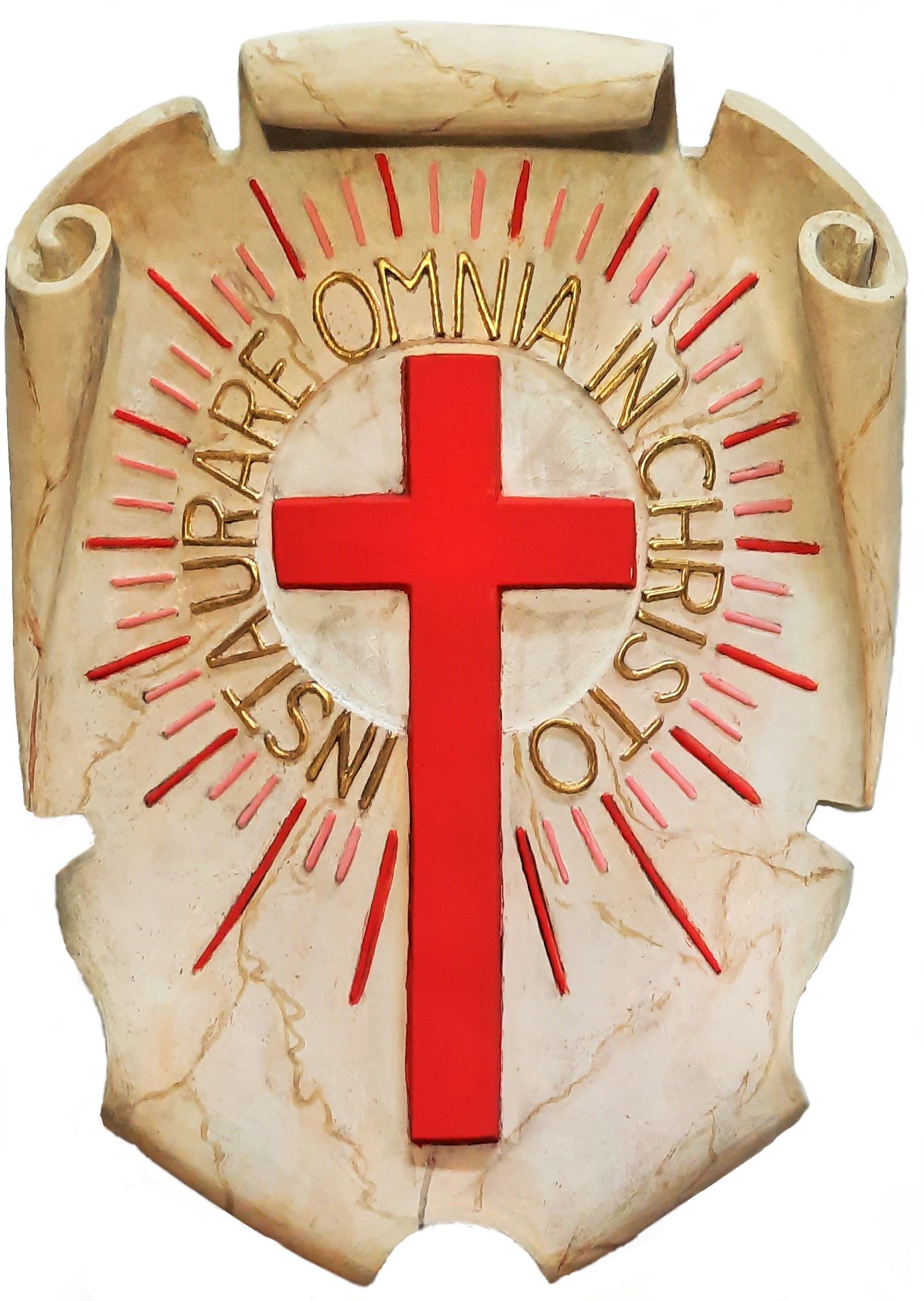 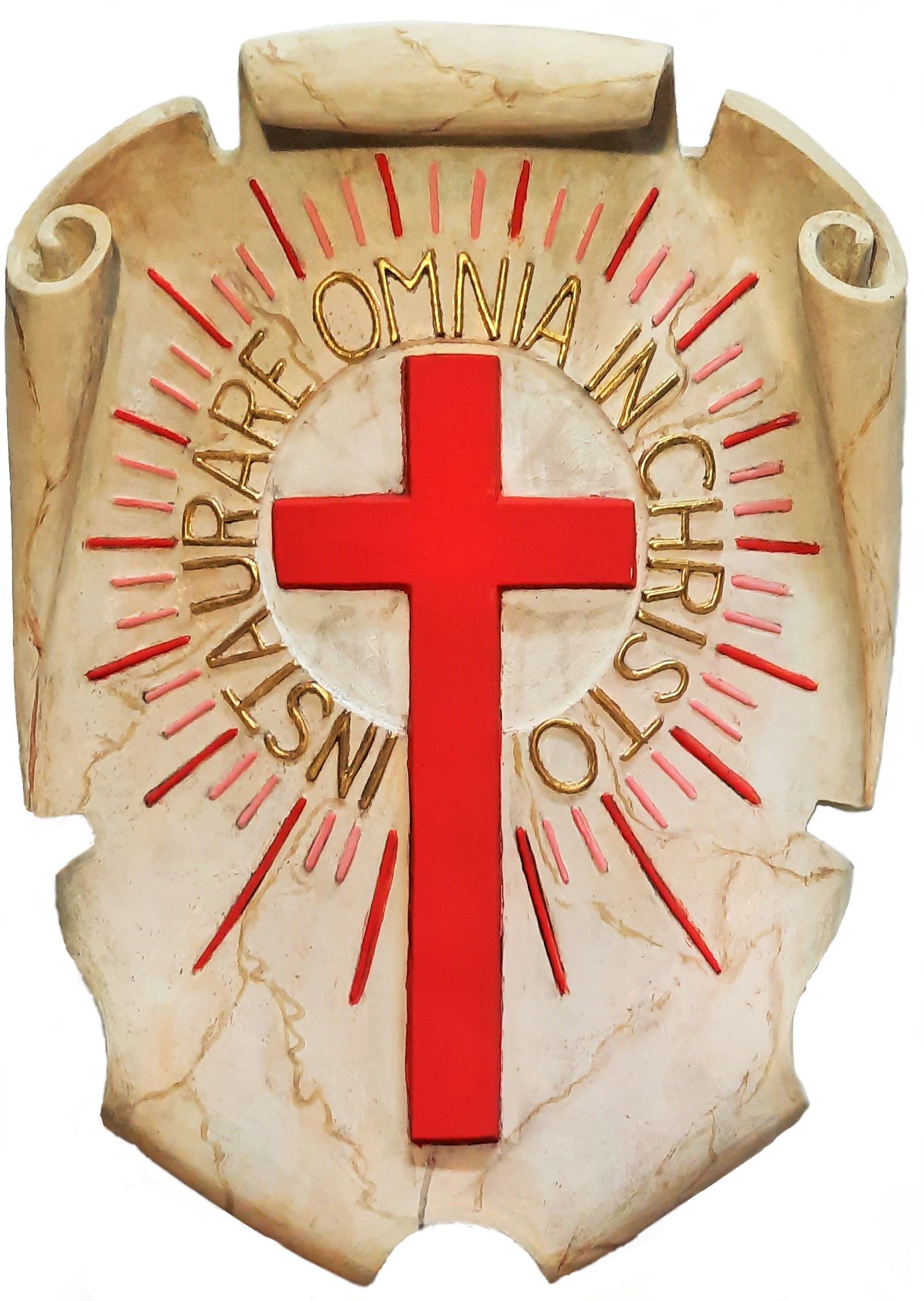 